EGZEMPLARZ NR 2/2NAZWA I ADRES INWESTORA: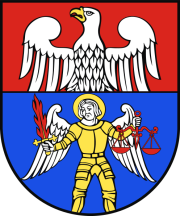                                              ZARZĄD POWIATU WOŁOMIŃSKIEGO                                                                             ul. Prądzyńskiego 3
                                                                               05-200 WołominNAZWA I ADRES INWESTORA:                                             ZARZĄD POWIATU WOŁOMIŃSKIEGO                                                                             ul. Prądzyńskiego 3
                                                                               05-200 WołominNAZWA I ADRES INWESTORA:                                             ZARZĄD POWIATU WOŁOMIŃSKIEGO                                                                             ul. Prądzyńskiego 3
                                                                               05-200 WołominNAZWA I ADRES INWESTORA:                                             ZARZĄD POWIATU WOŁOMIŃSKIEGO                                                                             ul. Prądzyńskiego 3
                                                                               05-200 WołominNAZWA I ADRES JEDNOSTKI PROJEKTOWANIA: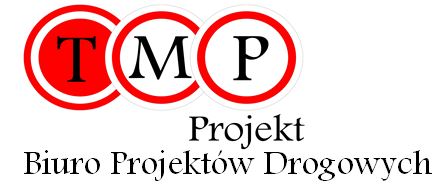 TMP Projekt Biuro Projektów DrogowychPiotr Szydłowskiul. Modlińska 6 lok. 10303-216 WarszawaNAZWA I ADRES JEDNOSTKI PROJEKTOWANIA:TMP Projekt Biuro Projektów DrogowychPiotr Szydłowskiul. Modlińska 6 lok. 10303-216 WarszawaNAZWA I ADRES JEDNOSTKI PROJEKTOWANIA:TMP Projekt Biuro Projektów DrogowychPiotr Szydłowskiul. Modlińska 6 lok. 10303-216 WarszawaNAZWA I ADRES JEDNOSTKI PROJEKTOWANIA:TMP Projekt Biuro Projektów DrogowychPiotr Szydłowskiul. Modlińska 6 lok. 10303-216 WarszawaNAZWA OBIEKTU BUDOWLANEGO:Rozbudowa drogi powiatowej ulicy Dworkowej od dz. nr ew. 75/1 obręb 0009 Kobyłka do skrzyżowania ulic Mareckiej i Szerokiej (wraz ze skrzyżowaniem)ADRES:woj. mazowieckie, powiat wołomiński, gm. KobyłkaNAZWA OBIEKTU BUDOWLANEGO:Rozbudowa drogi powiatowej ulicy Dworkowej od dz. nr ew. 75/1 obręb 0009 Kobyłka do skrzyżowania ulic Mareckiej i Szerokiej (wraz ze skrzyżowaniem)ADRES:woj. mazowieckie, powiat wołomiński, gm. KobyłkaNAZWA OBIEKTU BUDOWLANEGO:Rozbudowa drogi powiatowej ulicy Dworkowej od dz. nr ew. 75/1 obręb 0009 Kobyłka do skrzyżowania ulic Mareckiej i Szerokiej (wraz ze skrzyżowaniem)ADRES:woj. mazowieckie, powiat wołomiński, gm. KobyłkaNAZWA OBIEKTU BUDOWLANEGO:Rozbudowa drogi powiatowej ulicy Dworkowej od dz. nr ew. 75/1 obręb 0009 Kobyłka do skrzyżowania ulic Mareckiej i Szerokiej (wraz ze skrzyżowaniem)ADRES:woj. mazowieckie, powiat wołomiński, gm. KobyłkaKOD CPV: 45233120 – 6  Roboty w zakresie budowy drógKOD CPV: 45233120 – 6  Roboty w zakresie budowy drógKOD CPV: 45233120 – 6  Roboty w zakresie budowy drógKOD CPV: 45233120 – 6  Roboty w zakresie budowy drógSTADIUM:SZCZEGÓŁOWE SPECYFIKACJE TECHNICZNEbranża instalacyjna - kanalizacja deszczowaSTADIUM:SZCZEGÓŁOWE SPECYFIKACJE TECHNICZNEbranża instalacyjna - kanalizacja deszczowaSTADIUM:SZCZEGÓŁOWE SPECYFIKACJE TECHNICZNEbranża instalacyjna - kanalizacja deszczowaSTADIUM:SZCZEGÓŁOWE SPECYFIKACJE TECHNICZNEbranża instalacyjna - kanalizacja deszczowaOPRACOWUJĄCY:OPRACOWUJĄCY:OPRACOWUJĄCY:OPRACOWUJĄCY:StanowiskoImię i NazwiskoSpecjalność i nr uprawnieńPodpisProjektantmgr inż. Sebastian Durdainstalacyjna w zakresie sieci, instalacji i urządzeń cieplnych, wentylacyjnych, gazowych, wodociągowych i kanalizacyjnychMAZ/0343/POOS/14Sprawdzającymgr inż. Konrad Sulińskiinstalacyjna w zakresie sieci, instalacji i urządzeń cieplnych, wentylacyjnych, gazowych, wodociągowych i kanalizacyjnychMAZ/0213/POOS/10DATA OPRACOWANIA:maj 2017DATA OPRACOWANIA:maj 2017DATA OPRACOWANIA:maj 2017DATA OPRACOWANIA:maj 2017